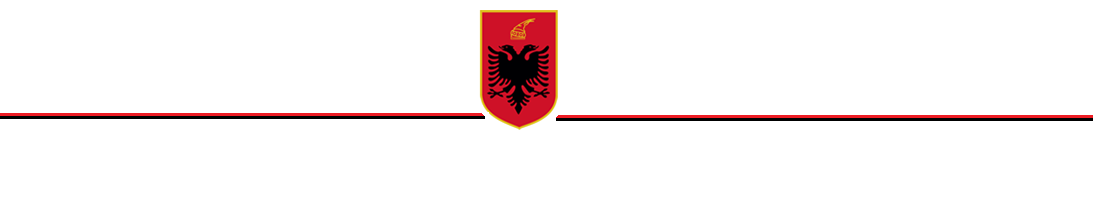 Nr_______Prot.						              Tiranë më, ____.____.2023NJOFTIM PËR VEND TË LIRË PUNEAgjencia Kombëtare e Zonave të Mbrojtura në zbatim të Ligjit nr. 81/2017 “Për zonat e Mbrojtura”, Ligjit nr. 7961, datë 12.7.1995 “Kodi i Punës i Republikës së Shqipërisë”, i ndryshuar, VKM-së nr. 102, datë 04.02.2015 “Për krijimin dhe mënyrën e organizimit e të funksionimit të Agjencisë Kombëtare të Zonave të Mbrojtura e të Administratës Rajonale të Zonave të Mbrojtura”, Urdhrit nr. 188, datë 15.11.2022 “Për disa ndryshime në urdhrin nr. 26, datë 03.02.2020 të Kryeministrit “Për miratimin e strukturës dhe të organikës së Agjencisë Kombëtare të Zonavetë Mbrojtura dhe Administratave Rajonale të Zonave të Mbrojtura”, të ndryshuar, shpall 1 (një) vend vakant për pozicionin “Sekretar”, në Agjencinë Kombëtare të Zonave të Mbrojtura, me kërkesat si më poshtë: SEKRETARDETYRAT KRYESORE: Asiston në organizimin dhe mbarëvajtjen e punës;Menaxhon informacionin e përditshëm, kontrollon e-mail dhe bën delegimin e tyre te personat përkatës;Merr në dorëzim postën e ardhur;Mban axhendën e Drejtorit të Përgjithshëm dhe bën njofimet përkatëse;Realizon detyrat e tjera administrative të nevojshme për mbarëvajtjen e proceseve të punës.KËRKESAT E POZICIONIT TË PUNËS: Kriteret e përgjithshme: 1) Të kenë shtetësinë shqiptare;2) Të jenë jo më pak se 18 vjeç;3) Të gëzojnë zotësi të plotë për të vepruar;4) Të plotësojë kërkesat për llojin dhe nivelin arsimor, si dhe të zotërojë aftësitë profesionale të domosdoshme, për vendin përkatës të punës, sipas kritereve të miratuara;5) Të jenë të aftë për punë nga ana shëndetësore;6) Të mos jenë të dënuar me burg me vendim gjykate të formës së prerë për kryerje të një krimi;7) Të mos jetë marrë masa disiplinore me largim nga puna, brenda 1 viti nga data e aplikimit.Kriteret e veçanta: Të zotërojnë minimalisht diplomë “Bachelor”, në shkenca shoqërore;Të ketë eksperiencë pune jo më pak se 1-vit.Të ketë aftësi shumë të mira komunikuese;Preferohet të zotërojnë një gjuhë të huaj.Kandidatët duhet të dorëzojnë pranë Sektorit të Burimeve Njerëzore, në Drejtorinë e Financës dhe Shërbimeve Mbështetëse, në Agjencinë Kombëtare të Zonave të Mbrojtura, këto dokumenta:Kërkesë me shkrim;Curriculum vitae (CV) në formatin Europass;Fotokopje të Diplomës;Fotokopje të Pasaportës;Certifikatë Familjare;Dëshmi Penaliteti;Raport mjekësor për aftësinë në punë;Fotokopje të librezës së punës;Certifikata të trajnimeve, aftësive kompjuterike dhe gjuhësore;Dokumente të tjera relevante mbi eksperiencat e mëparshme, të tilla si: letra reference, certifikata, etj.Kandidatët e interesuar duhet t’i dorëzojnë dokumentet e aplikimit brenda datës 09.06.2023, ora 14:00, në adresën si në vijim: Agjencia Kombëtare e Zonave të Mbrojtura “Bulevardi Dëshmorët e Kombit”, nr. 1, Tiranë, Shqipëri.Përzgjedhja e kandidatëve fitues do të bëhet nëpërmjet konkurimit me dosje dhe me intervista të drejtëpërdrejta.Bazuar aplikimit tuaj, sqarojmë se vetëm kandidatët të cilët do të plotësojnë kushtet për kualifikim, do të njoftohen për të marr pjesë në intervistë. Njoftimet për kandidatët e kualifikuar, do të bëhen nëpërmjet postës elektronike ose telefonit.